МЕСТНАЯ АДМИНИСТРАЦИЯ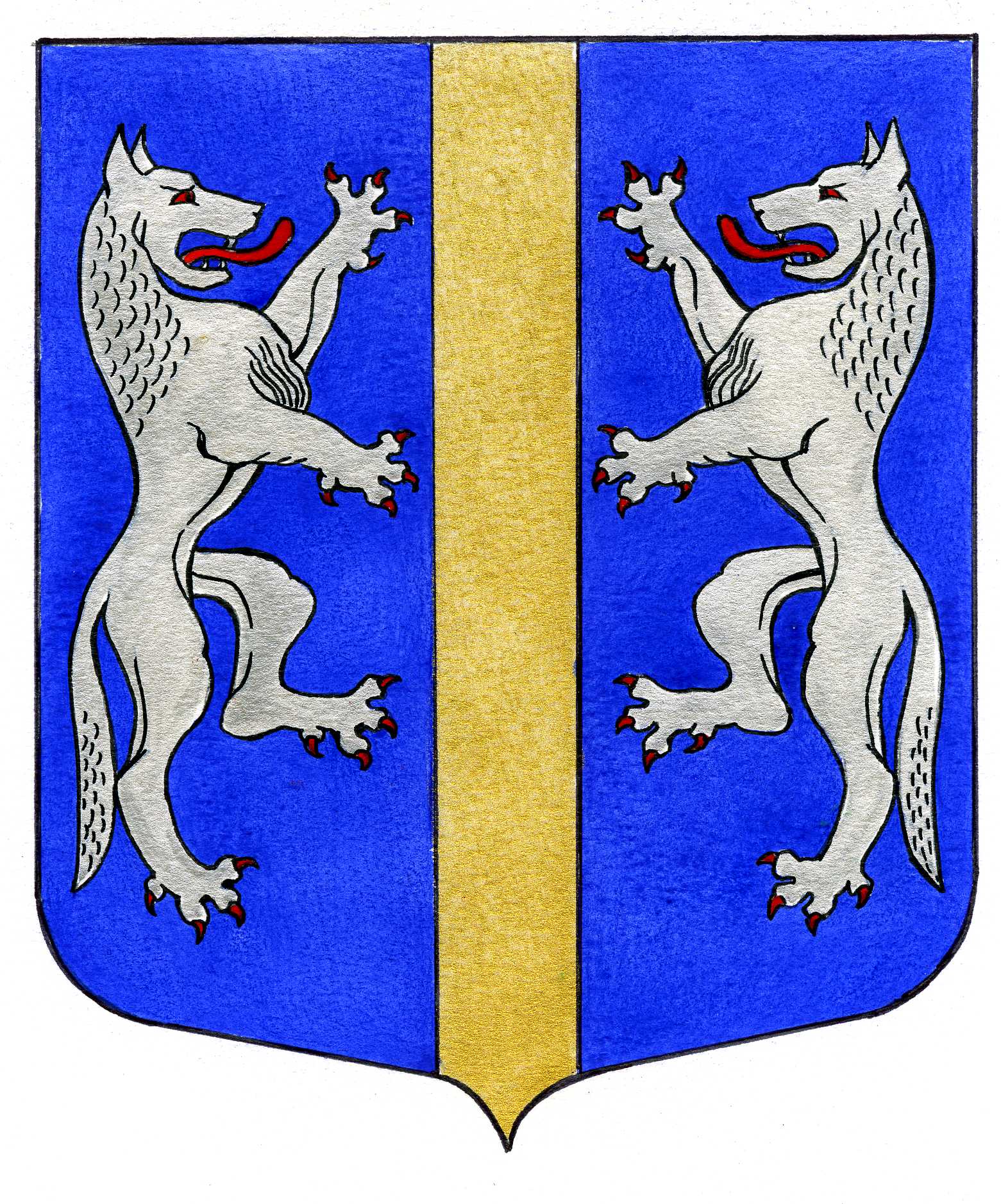 ВНУТРИГОРОДСКОГО МУНИЦИПАЛЬНОГО ОБРАЗОВАНИЯСАНКТ-ПЕТЕРБУРГАМУНИЦИПАЛЬНЫЙ ОКРУГ ВОЛКОВСКОЕ________________________________________________________________________________ПОСТАНОВЛЕНИЕ22.12.2016					                                                                              №100Об утверждении ведомственной целевой программы,в сфере благоустройства территории внутригородского муниципального образования Санкт-Петербурга муниципальный округ Волковское,на 2017 годНа основании Закона Санкт-Петербурга от 23.09.2009 № 420-79 «Об организации местного самоуправления в Санкт-Петербурге», Устава МО МО Волковское, в соответствии с «Положением о порядке разработки, утвержденияи реализации ведомственных целевых программ в Местной Администрации внутригородского муниципального образования Санкт-Петербурга Муниципальный округ Волковское», утвержденным постановлением Местной Администрации  от 10.10.2013 №32, с целью соблюдения принципов адресности и целевого характера, результативности и эффективности использования бюджетных средств, Местная Администрация МО ВолковскоеПОСТАНОВЛЯЕТ:1. Утвердить ведомственную целевую программу внутригородского муниципального образования Санкт-Петербурга муниципальный округ Волковское на 2017 год:1.1. «Осуществление благоустройства территории внутригородского муниципального образования Санкт-Петербурга муниципальный округ Волковское в 2017 году», в соответствии с Приложением.2.  Постановление вступает в силу со дня его официального опубликования в муниципальной газете «Вестник МО №71».3. Контроль за выполнением настоящего постановления оставляю за собой.Глава Местной Администрации                                                                                    А.М. Мигас